Učna gradiva za 5. teden učenja na daljavo (13. 4. 2020 – 17. 4. 2020)GUM, 7. razredPripravi si učbenik in si oglej  spodnjo tabelo!Naloga bo uspešno rešena, ko boš lepo dopolnil tabelo, zapel pesmi (razen 1., ki se je še nismo učili)  in na moj naslov poslal odgovor na vprašanje:Od kod izvirajo  naštete slovenske ljudske pesmi (Micika al bi rada ti moža, Moja mati kuha kafe, Križ kraž kralj Matijaž in Didl didl dasa?Med petjem pazi na držo in razločno izgovarjavo besedila!Legendo za zapis spremljave z lastnim telesom si sam izmisli in jo zapiši.Predlog legende:_  udarec z nogo ob tlax   plosk∞ tleskocepek.metka@os-mezica.siNaslov pesmiBič poči, konj skoči (62,63)Micika, al bi rada ti moža (46,47)Moja mati kuha kafe (38,39)Križ, kraž, Matijaž (48,49)Didl, didl, dasa (50,51)Izvor pesmiKoroška ljudskaŠtevilo kitic besedila3 kiticeSpremljevalna glasbila v zapisu (prir. B. Rojko)sopranski,  altovski in  basovski ksilofonTaktovski način v pesmitriosminski takt24Predlog spremljave z zvoki lastnega telesa3♪  _ x ∞ _ x ∞ _ x ∞ _ x ∞ …Ilustracija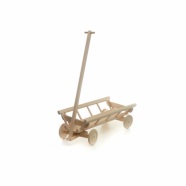 